Use the coins to help you pair two amounts to make 20p.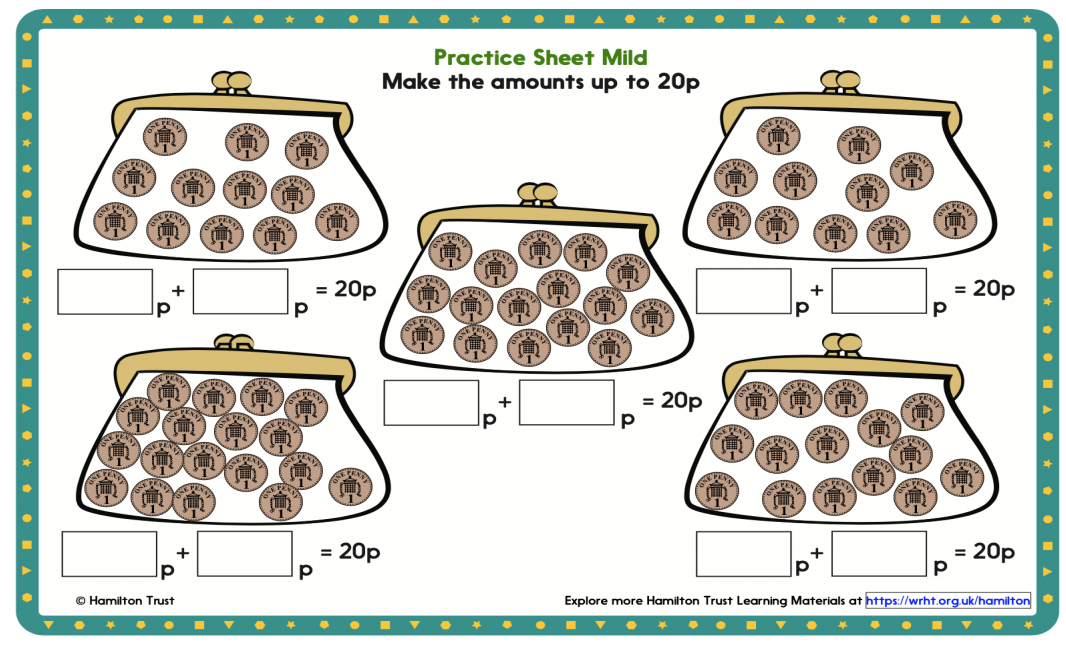 Challenge!!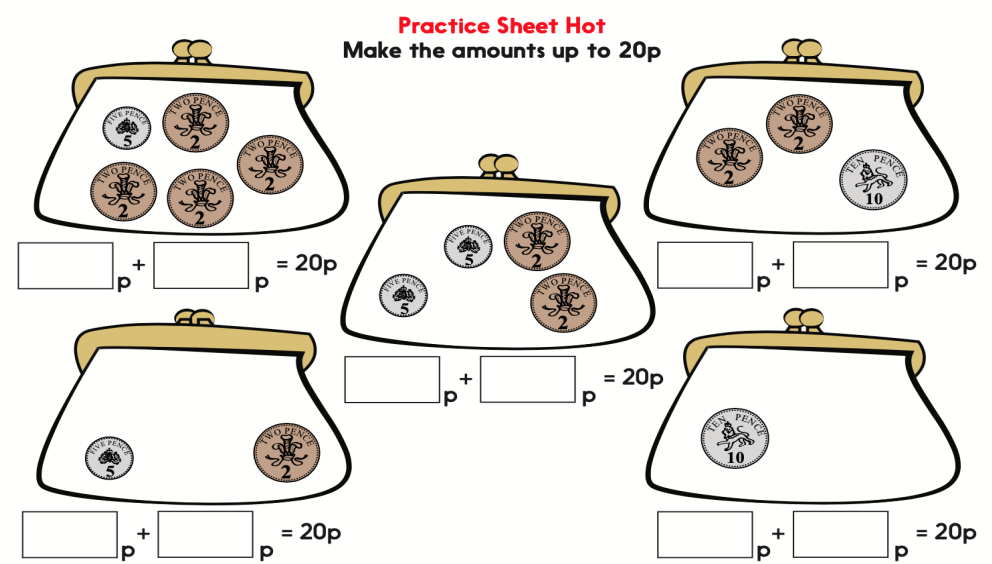 